We Welcome You to                                   St. Peter’s                                              United Methodist Church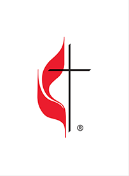 Worship GuideWe are excited to have you with us today! Each week, we provide a time of refreshments and fellowship in the Fellowship Hall following the worship service. Please join us downstairs and give us an opportunity to get to know you, and you to know us, as we all gather together to know Jesus more! If you have no church to call home, we invite you to make St. Peter’s your church home!Restrooms – Restrooms are located just off the narthex (through the double doors exiting the narthex). Women’s room is the first door on the right. Men’s room is the second door on the right. Both Women’s and Men’s rooms are also located down stairs immediately below the upstairs ones respectfully. A handicap-accessible restroom is at the bottom of the staircase off the narthex to the right. An elevator is available next to this staircase.Changing Tables – Changing tables for infants and toddlers are located in the handicap-accessible restroom downstairs and in the Nursery.Children’s Workers – All of our children’s workers are required to complete the United Methodist Safe Sanctuary Program as well as provide all current, valid clearances. St. Peter’s is a safe place for both you and your child.Children’s Activity Bags and Bulletins – If you have children, please be sure to ask an usher for one of the Children’s Activity Bags and a Children’s Bulletin.Nursery – A staffed nursery for infants and toddlers (through age 2) is located down the hall from the sanctuary. Pass through the double doors leading out of the narthex and down the hall to the end. Turn left, and proceed to the last room on the right.L.I.G.H.T. House Preschool Sunday School – For children ages 2-5 meets during the worship service in the classroom next to the Nursery (Room 22). Children’s Sunday School – For Children in grades K-6 meets in Room 20 during the worship service. Pass through the double doors leading out of the narthex and down the hall to the end. Turn right. The classroom is on the left. Children will be dismissed following the Children’s Message.Adult Sunday School – Adult Sunday School meets in the Chapel at 9:00 a.m. (located downstairs in the education wing, Room 1). We study various topics with lively discussions on issues that help us grow and strengthen our faith and fellowship with one another! For ages 18 – 118! Come grow with us! (Coffee is available!!!)The Lord’s Supper – Even if you are not a member of St. Peter’s United Methodist Church, all those who have repented of their sins and who have a personal relationship with Jesus Christ are invited to participate in the Lord’s Supper with us. Communion is most often served by intinction, which is a method of partaking of the elements in the sacrament of the Lord’s Supper. The participant takes the bread and dips it into the wine-filled chalice held by the pastor. The participant then eats the moistened bread.Adult Bible Study – Wednesday mornings at 10 a.m. an Adult Bible Study is held in Room 2 of the Education Wing. We invite you to join us for in-depth study and lively discussion of a variety of topics! We would love to get an evening Adult Bible Study going if there is interest and someone willing to lead.Prayer Requests – We welcome the opportunity to pray for you and with you, as well as celebrate answered prayers with you. Prayer request slips are found both in the pew racks and at the welcome table in the narthex. Prayer requests may be placed in the offering plate or dropped in the top mailbox on the church office door.MinistriesCamp Emerge – Jerry Stropnicky and his wife, Kathy Baas, members of St. Peter’s, founded Camp Emerge, a camp for children with autism. Camp Emerge meets three times during the summer and is held at Camp Victory’s facilities located in Benton, Pennsylvania. While Camp Emerge is not a direct ministry of St. Peter’s, it demonstrates how the hearts of members our congregation reach out to the community. For more information on Camp Emerge, please visit their website at: www.campemerge.orgChoir – St. Peter’s Sanctuary Choir is always looking for people who like to make a joyful noise unto the Lord! We are open to anyone age 10 to 110! We meet at 6:00 p.m. on the 2nd and 4th Wednesday of the month (September through May). We only sing on the 1st Sunday of the month (except Advent and Easter). The choir is under the direction of Charlie Reinaker and, on behalf of the choir, we look forward to having your spirit join with ours in the St. Peter’s musical ministry.Food Pantry – A community food pantry giveaway for folks in need is held the 1st Tuesday of every month at         1:00 p.m. in the education wing. Donations to the Food Pantry, as well as volunteers, are always welcomed. Food pantry is located downstairs in the education wing, Room 4.Heart-to-Hand Ministries (Woody Wolfe) – Woody Wolfe is a member of St. Peter’s United Methodist Church who operates a music ministry to hospitalized children both locally and throughout the United States and in the Ukraine. For more information on Heart-to-Hand Ministries, visit their website at: www.hearttohandministries.comHospitality Team – The team is responsible for planning special meals and events; as well as providing meals for those in need (e.g., recuperating from surgery, new baby), and funerals. Prayer Shawl – Do you knit, crochet, or make tied fleece blankets? Then, please join us on the 2nd and 4th Monday each month at 1:00 p.m. for our Prayer Shawl ministry. We make prayer shawls to be given to folks in need of the comfort only Jesus can give…illness, treatment, joy or sorrow. Recipients do not need to be affiliated with St. Peter’s. We pray as we stitch for the recipient. Yarn is available, and donations of yarn are always welcome. Don’t knit or crochet? Someone in the group will be happy to teach you! If you know someone who needs a prayer shawl, please feel free to take one off the top of the coat rack in the narthex. We meet downstairs in the education wing, Room 3.St. Pauly’s Clothing Donation Box – The yellow shed in the parking lot is a drop-off location for St. Pauly Textile, Inc. St. Pauly’s is based in Western New York and their goal is to get USABLE clothing to people and organizations that can use it, here in the United States and in developing countries. For allowing the shed to be on our property, St. Pauly’s gives back a donation to St. Peter’s each month based on the weight of the items collected. Volunteers! – We welcome volunteers of any age to help with the activities and ministries of St. Peter’s. What are your gifts/talents? Attendants and Ushers (greet folks, distribute bulletins, collect offering)Bulletin Boards (keep them fresh, exciting and updated)Children’s Ministry (Kids’ Room/Nursery Attendants, VBS, Sunday School, Children’s Message)Easter Eggs (help make during Lent)Fellowship Time (light refreshments for after worship)Food Pantry (sort and distribute food to those in need)Hospitality (plan meals/events, funeral meals, meals for folks in need – new baby, recuperating from surgery)Ice Cream Social (help make ice cream; set-up, serve, and tear-down the day of the event)Lay Readers (assist Pastor by reading scripture during worship)Music Ministry (choir, special music, operate sound board)Photogeeks (take photos of ministries and events for newspaper and website) St. Peter’s is “the best kept secret in Riverside.” Let’s get the word out that Jesus is alive and well in Riverside through the ministries of St. Peter’s UMC!Send a Note/Make a Call (encouragement, sympathy, get well, etc.)




Share your idea for ways the body of believers at St. Peter’s can minister to the community and beyond! We encourage everyone to be an active participant in the ministries of St. Peters!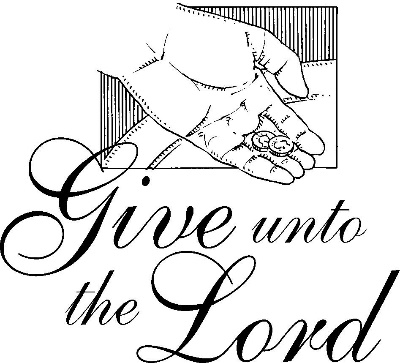 Supporting the Ministries of               St. Peter’s                                                    through Tithes and OfferingsSt. Peter’s relies on tithes and offerings, not only to support the churches operating expenses (such as utilities, insurances, supplies, staff salaries, etc.), but also to support the ministries of the church. Church operation expenses don’t get a vacation; they are year-round.St. Peter’s UMC offers electronic giving for those who wish to have contributions transferred electronically to the church’s account. If you’re a “Techie” and find it convenient to pay your bills online, please consider having your church offering debited to your bank account as well. For those who travel frequently, electronic giving gives you a convenient way to keep up with your intended offerings. Electronic giving is secure, and it helps the church to be an even better steward of church finances.If you’re interested in participating in the electronic giving program, simply complete and return an electronic giving authorization form to get started.  Visit the church website: www.stpetersriverside.org and locate the donation link, or complete a paper authorization form in the Church Office.Church Staff and ServantsRev. Bethany Wood – Interim PastorMrs. Gail Garman – OrganistVACANT – Office AssistantVACANT – Children’s CoordinatorSt. Peter’s United Methodist Church426 Sunbury Road, PO Box 428Riverside, PA 17868(570) 275-1341Office Hours: See The Fisherman’s ForecastE-mail: stpetesumc@verizon.netWebsite: www.stpetersriverside.orgFacebook Page: www.facebook.com/
StPetersUMCRiversideWhere Faith, Hope & Love are Evident